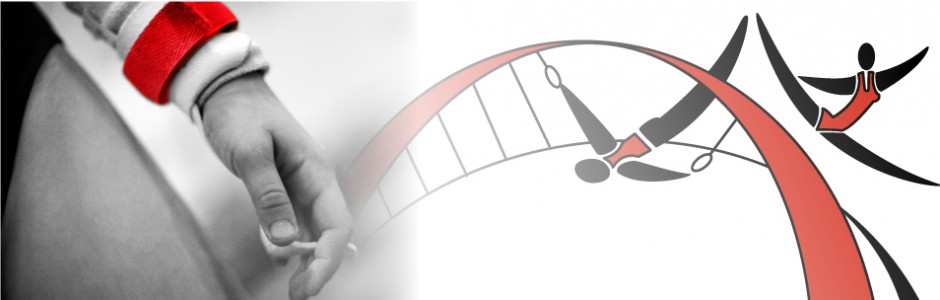           TEAMGYM NEWSLETTEREntry FeesEntry fees for both Scottish open and British Qualifiers will be due 12th December Scottish open - £ 10 (approx.)British Qualifiers –£ 12 (approx.)80% and Above!!As mentioned in the last article if gymnast attendance is poor they may lose their place in the team. So I have decided that if your child attendance drops below 80% there place may be lost in that team, unless due to unforeseen circumstances then this can be discussed with Sam.Gymnasts will receive attendance cards every 2 months to see their current percentage.Well done to all the girls with 80% and above Great Commitment well done